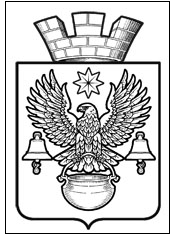 ПОСТАНОВЛЕНИЕАДМИНИСТРАЦИИКОТЕЛЬНИКОВСКОГО ГОРОДСКОГО ПОСЕЛЕНИЯКОТЕЛЬНИКОВСКОГО МУНИЦИПАЛЬНОГО   РАЙОНАВОЛГОГРАДСКОЙ ОБЛАСТИот   30.12.2019                                                                                                                      № 1115Об утверждении Положения о порядке формирования муниципального задания на оказание муниципальных услуг (выполнение работ) в отношении муниципальных учреждений Котельниковскогогородского поселенияКотельниковского муниципального района Волгоградской области и финансового обеспечения этого заданияВ соответствие с Бюджетным  кодексом Российской Федерации, Федеральным законом от 12.01.1996 N 7-ФЗ «О некоммерческих организациях», Уставом Котельниковского городского  поселения Котельниковского муниципального района Волгоградской области, постановлением  Главы Котельниковского городского поселения  Котельниковского муниципального района Волгоградской области  от 05.10.2011г. № 643 «О Порядке осуществления администрацией Котельниковского  городского поселения функций и полномочий учредителя  муниципального учреждения Котельниковского  городского поселения» администрация Котельниковского городского поселения Котельниковского муниципального района Волгоградской области постановляет:        1.   Утвердить прилагаемое Положение о порядке формирования муниципального задания на оказание муниципальных услуг (выполнение работ) в отношении муниципальных учреждений   Котельниковского городского поселения Котельниковского муниципального района Волгоградской области и финансового обеспечения этого задания.2.  Признать утратившим силу постановление администрации  Котельниковского городского поселения Котельниковского муниципального района Волгоградской области от 14.01.2016 № 18 « Об утверждении положения о формировании и финансовом обеспечении выполнения муниципального задания муниципальными учреждениями Котельниковского городского поселения Котельниковского муниципального района Волгоградской области	.3.   Контроль  над исполнением настоящего постановления оставляю за собой.4. Настоящее постановление вступает в силу с момента подписания и распространяет на правоотношения, возникшие при формировании муниципального задания и расчете объема финансового обеспечения выполнения муниципального задания на 2020 год и на плановый период 2021 и 2022 годов с 01.01.2020г.Глава Котельниковскогогородского поселения                                                                                        А.Л. ФедоровУТВЕРЖДЕНО 							постановлением администрацииКотельниковского городского поселения							Котельниковского муниципального районаот 30.12.2019г.  № 1115                   ПОЛОЖЕНИЕОб утверждении Положения о порядке формирования муниципального заданияна оказание муниципальных услуг (выполнение работ) в отношении муниципальных учреждений Котельниковского городского поселенияКотельниковского муниципального района Волгоградской области и финансового обеспечения этого заданияI. Общие положения1. Настоящее Положение устанавливает порядок формирования муниципального задания и финансового обеспечения выполнения муниципального задания на оказание муниципальных услуг (выполнение работ) (далее - муниципальное задание)  муниципальными учреждениями Котельниковского городского поселения Котельниковского муниципального района Волгоградской области (далее – муниципальные учреждения). II. Порядок формированиямуниципального задания2.1 Муниципальное задание формируется в соответствие с основными видами деятельности, предусмотренными учредительными документами муниципального учреждения, с учетом предложений муниципального учреждения, касающихся потребности в соответствующих услугах и работах, оцениваемых на основании прогнозируемой динамики количества потребителей услуг и работ, уровня удовлетворенности существующим объемом и качеством услуг и результатов работ и возможностей муниципального  учреждения по оказанию услуг и выполнению работ, а также показателей выполнения муниципальным учреждением муниципального задания в отчетном финансовом году.2.2  Муниципальное задание формируется в соответствие с ведомственным перечнем муниципальных услуг и работ, оказываемых (выполняемых) муниципальными учреждениями в качестве основных видов деятельности. 2.3 Муниципальное задание должно содержать:   1) показатели, характеризующие качество и (или) объем (содержание) оказываемых услуг (выполняемых работ);   2) порядок контроля над исполнением муниципального задания, в том числе условия и порядок его досрочного прекращения;   3) требования к отчетности об исполнении муниципального задания;   4) определение категорий физических и  (или) юридических лиц, являющихся потребителями соответствующих услуг;   5)  порядок оказания соответствующих услуг;   6) предельные цены (тарифы) на оплату соответствующих услуг физическими или юридическими лицами в случаях, если законодательством российской Федерации предусмотрено их оказание на платной основе, либо порядок установления указанных цен (тарифов) в случаях, установленных законодательством Российской Федерации.2.4 Муниципальное задание формируется по форме согласно приложению № 1 к настоящему Положению. При установлении муниципальному учреждению муниципального задания на оказание нескольких муниципальных услуг (выполнение нескольких работ) муниципальное задание формируется из нескольких разделов, каждый из которых содержит требования к оказанию одной муниципальной услуги (выполнению одной работы).2.5  Муниципальное задание формируется в процессе формирования городского бюджета на очередной финансовый год и плановый период и утверждается главным распорядителем средств городского бюджета  в ведении которого находится соответствующее муниципальное учреждение, не позднее 15 рабочих дней после официального опубликования решения о городском бюджете на очередной финансовый год и на плановый период. 2.6   Муниципальное задание утверждается на срок, соответствующий установленному сроку формирования городского бюджета.      В случае  внесения изменений в показатели муниципального задания  формируется новое муниципальное задание (с учетом внесенных изменений) в соответствие с положениями настоящего раздела.2.7.  Главные распорядители средств городского бюджета на основании  проектов муниципальных заданий формируют сводные показатели проектов муниципальных заданий муниципальным учреждениям по форме согласно приложению № 3 к настоящему Положению и до 1 сентября текущего финансового года предоставляют их в ОФБУиЭ  для планирования бюджетных ассигнований на оказание муниципальных услуг (выполнение работ) при формировании проекта городского бюджета на очередной финансовый год и плановый период.2.8.  Муниципальные бюджетные учреждения  вправе сверх установленного муниципального задания, а также в случаях, определенных нормативными документами Котельниковского городского поселения, в пределах установленных муниципальных заданий выполнять работы, оказывать услуги, относящиеся к основным видам деятельности, предусмотренным их учредительным документом, для граждан и юридических лиц за плату и на одинаковых при оказании одних и тех же услуг условиях.2.9.   В случае если муниципальное учреждение в отчетном периоде не обеспечило (не обеспечивает) выполнение муниципального задания, главный распорядитель бюджетных средств Котельниковского городского поселения обязан принять в пределах своей компетенции меры по обеспечению выполнения муниципального задания путем корректировки муниципального задания, в том числе другим муниципальным учреждениям, с соответствующим изменением объемов финансирования.2.10.  Основаниями  для досрочного прекращения исполнения муниципального задания являются:1)ликвидация, реорганизация учреждения;2)перераспределение полномочий, повлекшее исключение из компетенции учреждения полномочий по оказанию муниципальной услуги (выполнению работы);3)исключение муниципальной услуги (работы) из ведомственного перечня;      В случае принятия нормативных правовых актов, устанавливающих основания прекращения исполнения муниципального задания, главный распорядитель бюджетных средств городского бюджета в течение пяти рабочих дней в письменной форме уведомляет об этом руководителя муниципального учреждения. 2.11.  Муниципальные учреждения, получившие муниципальные задания на оказание муниципальной услуги (выполнение работ), обязаны обеспечить достижение заданных результатов с использованием выделенных им средств из городского бюджета на указанные цели и целевое расходование бюджетных средств, и несут ответственность в соответствии с федеральным законодательством за достижение заданных результатов с использованием выделенных им средств городского бюджета.2.12. Отчет о выполнении муниципального задания представляется муниципальным учреждением главному распорядителю бюджетных средств городского бюджета не реже одного раза в квартал по форме согласно приложению № 2 к настоящему Положению.III. Финансовое обеспечение выполнениямуниципальных заданий3.1.  Финансовое обеспечение выполнения муниципальных заданий осуществляется в пределах бюджетных ассигнований, предусмотренных в городском бюджете на указанные цели, а также доведенных до главных распорядителей средств городского бюджета лимитов бюджетных обязательств.3.2.  Финансовое обеспечение выполнения муниципального задания муниципальным  казенным учреждением  осуществляется в соответствие с показателями бюджетной сметы этого учреждения.   Главные распорядители средств городского бюджета при определении соответствующих  показателей бюджетной сметы вправе использовать нормативные затраты на оказание соответствующих муниципальных услуг и нормативные затраты на содержание имущества, переданного на праве оперативного управления муниципальному  казенному  учреждению.   Порядок определения указанных затрат и их размеры на очередной финансовый год устанавливается  администрацией  Котельниковского городского поселения Котельниковского муниципального района Волгоградской области (далее - местная администрация).3.3.  Финансовое обеспечение выполнения муниципального задания муниципальным бюджетным  учреждением осуществляется в виде субсидии из городского бюджета.3.4.    Размер субсидии на финансовое обеспечение выполнения муниципального задания на оказание муниципальных услуг (выполнение работ) (далее именуется – субсидия) для муниципальных бюджетных  учреждений рассчитывается на основании:нормативных затрат на оказание муниципальных услуг в рамках муниципального задания;нормативных затрат на содержание соответствующего недвижимого имущества и особо ценного движимого имущества, закрепленного за муниципальным бюджетным учреждением  или приобретенного муниципальным бюджетным учреждением  за счет средств, выделенных ему учредителем на приобретение  такого имущества (за исключением имущества, сданного в аренду);расходов на уплату налогов, в качестве объекта налогообложения по которым признается соответствующее имущество, в том числе земельные участки.3.5. Порядок определения указанных затрат и распределения их между муниципальными услугами и их размеры на очередной финансовый год  устанавливаются  администрацией Котельниковского городского поселения.3.6.    При оказании муниципальными бюджетными  учреждениями муниципальных услуг (выполнения работ) гражданам и юридическим лицам за плату в пределах  установленного муниципального задания в случаях, установленных федеральным законом, размер субсидии рассчитывается с учетом средств, планируемых к поступлению от потребителей указанных услуг (работ). 3.7. Изменение объема предоставленной муниципальному бюджетному  учреждению субсидии в течение срока выполнения муниципального задания осуществляется только при соответствующем изменении объемов муниципального задания.3.8. Субсидия муниципальному бюджетному учреждению перечисляется в установленном порядке на лицевой счет муниципального бюджетного учреждения, открытого в финансовом органе  Котельниковского муниципального района, либо в территориальном органе Федерального казначейства по месту открытия лицевого счета муниципальному бюджетному учреждению.  3.9.  Предоставление муниципальному бюджетному  учреждению субсидий, в течение финансового года  осуществляется на основании соглашения о порядке и условиях предоставления субсидий на финансовое обеспечение выполнения муниципального задания (далее - соглашение), заключаемого между главным распорядителем средств городского бюджета и муниципальным бюджетным  учреждением.   Соглашение определяет права, обязанности и ответственность сторон, в том числе объем и периодичность перечисления субсидий в течение финансового года.3.10. Контроль над выполнением муниципальными учреждениями муниципальных заданий осуществляют главные распорядители средств городского бюджета, в ведении которых находятся муниципальные учреждения.Приложение № 1 к   Порядку формирования и финансового обеспечения выполнения муниципального задания муниципальными учреждениями Котельниковского городского поселения                                               УТВЕРЖДАЮ                                 Руководитель                                 (уполномоченное лицо)                                 __________________________________________                                    (наименование органа, осуществляющего                                       функции и полномочия учредителя,                                       главного распорядителя средств                                  муниципального учреждения)                                ___________ _________ _____________________                                (должность) (подпись) (расшифровка подписи)                                "__" _________________ 20__ г.Муниципальное  задание  № ___1на 20__ год и на плановый период 20__ и 20__ годовДопустимые  (возможные)  отклонения  от  установленных показателей качества муниципальной   услуги,   в   пределах которых  муниципальное  задание считается выполненным (процентов)___________3.2. Показатели, характеризующие объем муниципальной услуги:Допустимые  (возможные)  отклонения  от  установленных  показателей  объема муниципальной   услуги,   в   пределах  которых  муниципальное  задание считается выполненным (процентов)___________4.  Нормативные  правовые  акты, устанавливающие размер платы (цену, тариф)либо порядок ее (его) установления:5. Порядок оказания муниципальной услуги5.1.    Нормативные    правовые   акты,   регулирующие   порядок   оказаниямуниципальной услуги________________________________________________________________________________________________________________________          (наименование, номер и дата нормативного правового акта)5.2.  Порядок  информирования  потенциальных  потребителей  муниципальной услуги:Часть 2. Сведения о выполняемых работах 4Раздел _____Допустимые  (возможные)  отклонения  от  установленных показателей качества работы,  в  пределах  которых муниципальное задание считается выполненным (процентов)____3.2. Показатели, характеризующие объем работы:Допустимые  (возможные)  отклонения  от  установленных  показателей  объема работы,  в  пределах  которых муниципальное задание считается выполненным (процентов)________Часть 3. Прочие сведения о муниципальном  задании 61. Основания для досрочного прекращения выполнения муниципального  задания_________________________________________________________________________________________________________________________2.  Иная  информация,  необходимая для выполнения (контроля за выполнением)муниципального  задания __________________________________________________________________________________________________________________________________________________________________________________________________________________________3. Порядок контроля за выполнением муниципального  задания4. Требования к отчетности о выполнении муниципального задания __________________________________________________________4.1.  Периодичность  представления  отчетов  о  выполнении муниципальногозадания _________________________________________________________________________________________________________________4.2. Сроки представления отчетов о выполнении муниципального задания___________________________________________________________________________________________________________________4.3. Иные требования к отчетности о выполнении муниципального задания___________________________________________________________________________________________________________________5. Иные показатели, связанные с выполнением муниципального задания 7___________________________________________________________________________________________________________________<1> Номер муниципального задания присваивается в информационной системе Министерства финансов Российской Федерации.<2> Формируется при установлении муниципального задания на оказание муниципальной услуги (услуг) и работы (работ) и содержит требования к оказанию муниципальной услуги (услуг) раздельно по каждой из муниципальных услуг с указанием порядкового номера раздела.<3> Заполняется при установлении показателей, характеризующих качество муниципальной услуги, в ведомственном перечне муниципальных услуг и работ.<4> Формируется при установлении муниципального задания на оказание муниципальной услуги (услуг) и работы (работ) и содержит требования к выполнению работы (работ) раздельно по каждой из работ с указанием порядкового номера раздела.<5> Заполняется при установлении показателей, характеризующих качество работы, в ведомственном перечне муниципальных услуг и работ.<6> Заполняется в целом по муниципальному заданию.<7> В числе иных показателей может быть указано допустимое (возможное) отклонение от выполнения муниципального задания, в пределах которого оно считается выполненным, при принятии главным распорядителем средств муниципального бюджета, в ведении которого находятся муниципальные  учреждения, решения об установлении общего допустимого (возможного) отклонения от выполнения муниципального задания, в пределах которого оно считается выполненным (в процентах). В этом случае допустимые (возможные) отклонения, предусмотренные в подпунктах 3.1 и 3.2 настоящего муниципального задания, не заполняются.Приложение № 2 к   Порядку формирования и финансового обеспечения выполнения муниципального задания муниципальными учреждениями Котельниковского городского поселенияОТЧЕТ ОБ ИСПОЛНЕНИИМУНИЦИПАЛЬНОГО  ЗАДАНИЯ № ___1на 20__ год и на плановый период 20__ и 20__ годов3.2.  Сведения  о фактическом достижении показателей, характеризующих объеммуниципальной услуги:Часть 2. Сведения о выполняемых работах 3:3.2.  Сведения  о фактическом достижении показателей, характеризующих объемработы:Руководитель (уполномоченное лицо) _____________ ___________ ______________                                    (должность)   (подпись)   (расшифровка                                                                подписи)"__" __________ 20__ г.--------------------------------<1> Номер муниципального задания присваивается в информационной системе Министерства финансов Российской Федерации.<2> Формируется при установлении муниципального задания на оказание муниципальной услуги (услуг) и работы (работ) и содержит требования к оказанию муниципальной услуги (услуг) раздельно по каждой из муниципальных услуг с указанием порядкового номера раздела.<3> Формируется при установлении муниципального задания на оказание муниципальной услуги (услуг) и работы (работ) и содержит требования к выполнению работы (работ) раздельно по каждой из работ с указанием порядкового номера раздела.Приложение № 3 к   Порядку формирования и финансового обеспечения выполнения муниципального задания муниципальными учреждениями Котельниковского городского поселенияСводные показателипроектов муниципальных заданий муниципальных учрежденийКотельниковского городского поселения__________________________________________________________________________(наименование главного распорядителя бюджетных средств Котельниковского городского поселения)--------------------------------<*> Разделы заполняются, если законодательством  предусмотрено оказание муниципальной услуги на платной основе.КодыФорма по ОКУД05060001от __                  20   г.от __                  20   г.ДатаНаименование муниципального учрежденияНаименование муниципального учрежденияпо Сводному рееструВид деятельности муниципального учрежденияВид деятельности муниципального учрежденияПо ОКВЭДПо ОКВЭДПо ОКВЭДВид муниципального учрежденияВид муниципального учреждения(указывается вид учреждения из базового (отраслевого) перечня)(указывается вид учреждения из базового (отраслевого) перечня)(указывается вид учреждения из базового (отраслевого) перечня)(указывается вид учреждения из базового (отраслевого) перечня)Часть 1. Сведения об оказываемых муниципальных услугах 2Часть 1. Сведения об оказываемых муниципальных услугах 2Часть 1. Сведения об оказываемых муниципальных услугах 2РАЗДЕЛ___РАЗДЕЛ___РАЗДЕЛ___1. Наименование муниципальной услуги1. Наименование муниципальной услуги1. Наименование муниципальной услугиУникальный номер по ведомственному перечнюУникальный номер по ведомственному перечню2.Категории потребителей муниципальной услуги3. Показатели, характеризующие объем и (или) качество муниципальной услуги 3. Показатели, характеризующие объем и (или) качество муниципальной услуги 3. Показатели, характеризующие объем и (или) качество муниципальной услуги 3.1 Показатели, характеризующие качество муниципальной услуги 33.1 Показатели, характеризующие качество муниципальной услуги 33.1 Показатели, характеризующие качество муниципальной услуги 3Уникальный номер реестровой записиПоказатель, характеризующий содержание муниципальной услугиПоказатель, характеризующий содержание муниципальной услугиПоказатель, характеризующий содержание муниципальной услугиПоказатель, характеризующий условия (формы) оказания муниципальной услугиПоказатель, характеризующий условия (формы) оказания муниципальной услугиПоказатель качества муниципальной услугиПоказатель качества муниципальной услугиПоказатель качества муниципальной услугиЗначение показателя качества муниципальной услугиЗначение показателя качества муниципальной услугиЗначение показателя качества муниципальной услугиУникальный номер реестровой записиПоказатель, характеризующий содержание муниципальной услугиПоказатель, характеризующий содержание муниципальной услугиПоказатель, характеризующий содержание муниципальной услугиПоказатель, характеризующий условия (формы) оказания муниципальной услугиПоказатель, характеризующий условия (формы) оказания муниципальной услугинаименование показателяединица измерения по ОКЕИединица измерения по ОКЕИ20__ год (очередной финансовый год)20__ год (1-й год планового периода)20__ год (2-й год планового периода)Уникальный номер реестровой записи________(наименование показателя)________(наименование показателя)________(наименование показателя)_________(наименование показателя)_______(наименование показателя)наименование показателянаименованиекод123	4	56789101112Уникальный номер реестровой записиПоказатель, характеризующий содержание муниципальной услугиПоказатель, характеризующий содержание муниципальной услугиПоказатель, характеризующий содержание муниципальной услугиПоказатель, характеризующий условия (формы) оказания муниципальной услугиПоказатель, характеризующий условия (формы) оказания муниципальной услугиПоказатель объема муниципальной услугиПоказатель объема муниципальной услугиПоказатель объема муниципальной услугиЗначениепоказателя объема муниципальной услугиЗначениепоказателя объема муниципальной услугиЗначениепоказателя объема муниципальной услугиСреднегодовой размер платы (цена, тариф)Среднегодовой размер платы (цена, тариф)Среднегодовой размер платы (цена, тариф)Уникальный номер реестровой записиПоказатель, характеризующий содержание муниципальной услугиПоказатель, характеризующий содержание муниципальной услугиПоказатель, характеризующий содержание муниципальной услугиПоказатель, характеризующий условия (формы) оказания муниципальной услугиПоказатель, характеризующий условия (формы) оказания муниципальной услугинаименование показателяединица измерения по ОКЕИединица измерения по ОКЕИ20__ год (очередной финансовый год)20__ год (1-й год планового периода)20__ год (2-й год планового периода)20__ год (очередной финансовый год)20__ год (1-й год планового периода)20__ год (2-й год планового периода)Уникальный номер реестровой записи________(наименование показателя)________(наименование показателя)________(наименование показателя)_________(наименование показателя)_______(наименование показателя)наименование показателянаименованиекод20__ год (очередной финансовый год)20__ год (1-й год планового периода)20__ год (2-й год планового периода)20__ год (очередной финансовый год)20__ год (1-й год планового периода)20__ год (2-й год планового периода)123456789101112131415Нормативный правовой актНормативный правовой актНормативный правовой актНормативный правовой актНормативный правовой актвидпринявший органдатаномернаименование12345Способ информированияСостав размещаемой информацииЧастота обновления информации1231. Наименование работыУникальный номер по ведомственному перечнюУникальный номер по ведомственному перечню2.Категории потребителей работы3. Показатели, характеризующие объем и (или) качество работы3. Показатели, характеризующие объем и (или) качество работы3. Показатели, характеризующие объем и (или) качество работы3.1 Показатели, характеризующие качество работы 53.1 Показатели, характеризующие качество работы 53.1 Показатели, характеризующие качество работы 5Уникальный номер реестровой записиПоказатель, характеризующий содержание работы (по справочникам)Показатель, характеризующий содержание работы (по справочникам)Показатель, характеризующий содержание работы (по справочникам)Показатель, характеризующий условия (формы) выполнения работы (по справочникам)Показатель, характеризующий условия (формы) выполнения работы (по справочникам)Показатель качества работыПоказатель качества работыПоказатель качества работыЗначение показателя качества работыЗначение показателя качества работыЗначение показателя качества работыУникальный номер реестровой записиПоказатель, характеризующий содержание работы (по справочникам)Показатель, характеризующий содержание работы (по справочникам)Показатель, характеризующий содержание работы (по справочникам)Показатель, характеризующий условия (формы) выполнения работы (по справочникам)Показатель, характеризующий условия (формы) выполнения работы (по справочникам)наименование показателяединица измерения по ОКЕИединица измерения по ОКЕИ20__ год (очередной финансовый год)20__ год (1-й год планового периода)20__ год (2-й год планового периода)Уникальный номер реестровой записи________(наименование показателя)________(наименование показателя)________(наименование показателя)_________(наименование показателя)_______(наименование показателя)наименование показателянаименованиекод123456789101112Уникальный номер реестровой записиПоказатель, характеризующий содержание работы (по справочникам)Показатель, характеризующий содержание работы (по справочникам)Показатель, характеризующий содержание работы (по справочникам)Показатель, характеризующий условия (формы) выполнения работы (по справочникам)Показатель, характеризующий условия (формы) выполнения работы (по справочникам)Показатель объема работыПоказатель объема работыПоказатель объема работыПоказатель объема работыЗначение показателя объема работыЗначение показателя объема работыЗначение показателя объема работыУникальный номер реестровой записиПоказатель, характеризующий содержание работы (по справочникам)Показатель, характеризующий содержание работы (по справочникам)Показатель, характеризующий содержание работы (по справочникам)Показатель, характеризующий условия (формы) выполнения работы (по справочникам)Показатель, характеризующий условия (формы) выполнения работы (по справочникам)наименование показателяединица измерения по ОКЕИединица измерения по ОКЕИописание работы20__ год (очередной финансовый год)20__ год (1-й год планового периода)20__ год (2-й год планового периода)Уникальный номер реестровой записи________(наименование показателя)________(наименование показателя)________(наименование показателя)_________(наименование показателя)_______(наименование показателя)наименование показателянаименованиекодописание работы20__ год (очередной финансовый год)20__ год (1-й год планового периода)20__ год (2-й год планового периода)12345678910111213Форма контроляПериодичностьФедеральные органы исполнительной власти, осуществляющие контроль за выполнением муниципального  задания123КодыФорма по ОКУД0506501от ___                 20   г.от ___                 20   г.ДатаНаименование муниципального учрежденияНаименование муниципального учрежденияпо Сводному рееструВид деятельности муниципального учрежденияВид деятельности муниципального учрежденияПо ОКВЭДПо ОКВЭДПо ОКВЭДВид муниципального учрежденияВид муниципального учреждения(указывается вид учреждения из базового (отраслевого) перечня)(указывается вид учреждения из базового (отраслевого) перечня)(указывается вид учреждения из базового (отраслевого) перечня)(указывается вид учреждения из базового (отраслевого) перечня)Периодичность Периодичность (указывается в соответствие с периодичностью предоставления отчета об исполнении муниципального задания, установленной в муниципальном задании)(указывается в соответствие с периодичностью предоставления отчета об исполнении муниципального задания, установленной в муниципальном задании)(указывается в соответствие с периодичностью предоставления отчета об исполнении муниципального задания, установленной в муниципальном задании)(указывается в соответствие с периодичностью предоставления отчета об исполнении муниципального задания, установленной в муниципальном задании)(указывается в соответствие с периодичностью предоставления отчета об исполнении муниципального задания, установленной в муниципальном задании)Часть 1. Сведения об оказываемых муниципальных услугах 2Часть 1. Сведения об оказываемых муниципальных услугах 2Часть 1. Сведения об оказываемых муниципальных услугах 2РАЗДЕЛ___РАЗДЕЛ___РАЗДЕЛ___1. Наименование муниципальной услуги1. Наименование муниципальной услуги1. Наименование муниципальной услугиУникальный номер по ведомственному перечнюУникальный номер по ведомственному перечню2.Категории потребителей муниципальной услуги3. Сведения о фактическом достижении показателей, характеризующих объем и (или) качество муниципальной услуги 3. Сведения о фактическом достижении показателей, характеризующих объем и (или) качество муниципальной услуги 3. Сведения о фактическом достижении показателей, характеризующих объем и (или) качество муниципальной услуги 3.1. Сведения о фактическом достижении показателей, характеризующих качество муниципальной услуги3.1. Сведения о фактическом достижении показателей, характеризующих качество муниципальной услуги3.1. Сведения о фактическом достижении показателей, характеризующих качество муниципальной услугиУникальный номер реестровой записиПоказатель, характеризующий содержание муниципальной услугиПоказатель, характеризующий содержание муниципальной услугиПоказатель, характеризующий содержание муниципальной услугиПоказатель, характеризующий условия (формы) оказания муниципальной услугиПоказатель, характеризующий условия (формы) оказания муниципальной услугиПоказатель качества муниципальной услугиПоказатель качества муниципальной услугиПоказатель качества муниципальной услугиПоказатель качества муниципальной услугиПоказатель качества муниципальной услугиПоказатель качества муниципальной услугиПоказатель качества муниципальной услугиПоказатель качества муниципальной услугиУникальный номер реестровой записиПоказатель, характеризующий содержание муниципальной услугиПоказатель, характеризующий содержание муниципальной услугиПоказатель, характеризующий содержание муниципальной услугиПоказатель, характеризующий условия (формы) оказания муниципальной услугиПоказатель, характеризующий условия (формы) оказания муниципальной услугинаименование показателяединица измерения по ОКЕИединица измерения по ОКЕИутверждено в государственном задании на годисполнено на отчетную датудопустимое (возможное) отклонениеотклонение, превышающее допустимое (возможное) значениепричина отклоненияУникальный номер реестровой записи________(наименование показателя)________(наименование показателя)________(наименование показателя)________(наименование показателя)________(наименование показателя)наименование показателянаименованиекодутверждено в государственном задании на годисполнено на отчетную датудопустимое (возможное) отклонениеотклонение, превышающее допустимое (возможное) значениепричина отклонения1234567891011121314Уникальный номер реестровой записиПоказатель, характеризующий содержание муниципальной услугиПоказатель, характеризующий содержание муниципальной услугиПоказатель, характеризующий содержание муниципальной услугиПоказатель, характеризующий условия (формы)оказания муниципальной услугиПоказатель, характеризующий условия (формы)оказания муниципальной услугиПоказатель объема муниципальной услугиПоказатель объема муниципальной услугиПоказатель объема муниципальной услугиПоказатель объема муниципальной услугиПоказатель объема муниципальной услугиПоказатель объема муниципальной услугиПоказатель объема муниципальной услугиПоказатель объема муниципальной услугиСредний размер платы (цена, тариф)Уникальный номер реестровой записиПоказатель, характеризующий содержание муниципальной услугиПоказатель, характеризующий содержание муниципальной услугиПоказатель, характеризующий содержание муниципальной услугиПоказатель, характеризующий условия (формы)оказания муниципальной услугиПоказатель, характеризующий условия (формы)оказания муниципальной услугинаименование показателяединица измерения по ОКЕИединица измерения по ОКЕИутверждено вгосударственном задании на годисполнено на отчетную датудопустимое (возможное) отклонениеотклонение, превышающее допустимое (возможное) значениепричина отклоненияСредний размер платы (цена, тариф)Уникальный номер реестровой записи________(наименование показателя)________(наименование показателя)________(наименование показателя)________(наименование показателя)________(наименование показателя)наименование показателянаименованиекодутверждено вгосударственном задании на годисполнено на отчетную датудопустимое (возможное) отклонениеотклонение, превышающее допустимое (возможное) значениепричина отклоненияСредний размер платы (цена, тариф)1234567891011121314151. Наименование работы1. Наименование работы1. Наименование работыУникальный номер по ведомственному перечнюУникальный номер по ведомственному перечнюУникальный номер по ведомственному перечнюУникальный номер по ведомственному перечню2.Категории потребителей работы3.  Сведения  о фактическом достижении показателей, характеризующих объем и(или) качество работы:3.  Сведения  о фактическом достижении показателей, характеризующих объем и(или) качество работы:3.  Сведения  о фактическом достижении показателей, характеризующих объем и(или) качество работы:3.  Сведения  о фактическом достижении показателей, характеризующих объем и(или) качество работы:3.1.   Сведения   о  фактическом  достижении  показателей,  характеризующихкачество работы:3.1.   Сведения   о  фактическом  достижении  показателей,  характеризующихкачество работы:3.1.   Сведения   о  фактическом  достижении  показателей,  характеризующихкачество работы:3.1.   Сведения   о  фактическом  достижении  показателей,  характеризующихкачество работы:Уникальныйномер реестровой записиПоказатель, характеризующий содержание работыПоказатель, характеризующий содержание работыПоказатель, характеризующий содержание работыПоказатель, характеризующий условия (формы) выполнения работыПоказатель, характеризующий условия (формы) выполнения работыПоказатель качества работыПоказатель качества работыПоказатель качества работыПоказатель качества работыПоказатель качества работыПоказатель качества работыПоказатель качества работыПоказатель качества работыУникальныйномер реестровой записиПоказатель, характеризующий содержание работыПоказатель, характеризующий содержание работыПоказатель, характеризующий содержание работыПоказатель, характеризующий условия (формы) выполнения работыПоказатель, характеризующий условия (формы) выполнения работынаименование показателяединица измерения по ОКЕИединица измерения по ОКЕИутверждено в государственном задании на годисполнено наотчетную датудопустимое (возможное) отклонениеотклонение, превышающее допустимое (возможное) значениепричина отклоненияУникальныйномер реестровой записи________(наименование показателя)________(наименование показателя)________(наименование показателя)________(наименование показателя)________(наименование показателя)наименование показателянаименованиекодутверждено в государственном задании на годисполнено наотчетную датудопустимое (возможное) отклонениеотклонение, превышающее допустимое (возможное) значениепричина отклонения1234567891011121314Уникальныйномер реестровой записиПоказатель, характеризующий содержание работыПоказатель, характеризующий содержание работыПоказатель, характеризующий содержание работыПоказатель, характеризующий условия (формы) выполнения работыПоказатель, характеризующий условия (формы) выполнения работыПоказатель объема работыПоказатель объема работыПоказатель объема работыПоказатель объема работыПоказатель объема работыПоказатель объема работыПоказатель объема работыПоказатель объема работыУникальныйномер реестровой записиПоказатель, характеризующий содержание работыПоказатель, характеризующий содержание работыПоказатель, характеризующий содержание работыПоказатель, характеризующий условия (формы) выполнения работыПоказатель, характеризующий условия (формы) выполнения работынаименование показателяединица измерения по ОКЕИединица измерения по ОКЕИутверждено в государственном задании на годисполнено наотчетную датудопустимое (возможное) отклонениеотклонение, превышающее допустимое (возможное) значениепричина отклоненияУникальныйномер реестровой записи________(наименование показателя)________(наименование показателя)________(наименование показателя)________(наименование показателя)________(наименование показателя)наименование показателянаименованиекодутверждено в государственном задании на годисполнено наотчетную датудопустимое (возможное) отклонениеотклонение, превышающее допустимое (возможное) значениепричина отклонения1234567891011121314ПериодНаименование оказываемой муниципальной услуги (выполняемой работы)Наименование оказываемой муниципальной услуги (выполняемой работы)Контингент потребителей муниципальной услуги (работы)Контингент потребителей муниципальной услуги (работы)Объем муниципального задания по оказанию муниципальной услуги (выполнению работ)Объем муниципального задания по оказанию муниципальной услуги (выполнению работ)Объем муниципального задания по оказанию муниципальной услуги (выполнению работ)Объем муниципального задания по оказанию муниципальной услуги (выполнению работ)ПериодЗа счет бюджетных ассигнованийНа платной основе <*>Категория потребителей муниципальной услуги (работы)Численность потребителей муниципальной услуги (работы) (ед./чел.)В натуральном выражении (ед.)В стоимостном выражении (тыс. руб.)В том числе на платной основе <*>В том числе на платной основе <*>ПериодЗа счет бюджетных ассигнованийНа платной основе <*>Категория потребителей муниципальной услуги (работы)Численность потребителей муниципальной услуги (работы) (ед./чел.)В натуральном выражении (ед.)В стоимостном выражении (тыс. руб.)В натуральном выражении (ед.)В стоимостном выражении (тыс. руб.)Отчетный финансовый годТекущий финансовый годОчередной финансовый годПервый год планового периодаВторой год планового периода